Entrée : rends-nous la joie de ton salutRends-nous la joie de ton salut, que ton jour se lève (bis)
Donne-nous ton pardon, lave-nous de tout péché,
donne-nous ta grâce.Dans ton amour tu as conclu la nouvelle Alliance.
Aujourd’hui comme hier donne nous, Seigneur, ta loi :
la loi de tous nos pères.Par la passion du Christ Seigneur est scellée l'Alliance.
Par la croix de ton fils, tu nous donnes le salut,
tu nous fais revivre.Si l'un de vous veut me servir qu'enfin il me suive.
Où je suis il sera,
il partagera l'amour que mon père donne.Première lecture : lecture du livre du prophète Jérémie (31, 31-34)« Je conclurai une alliance nouvelle et je ne me rappellerai plus leurs péchés » psaume (50) :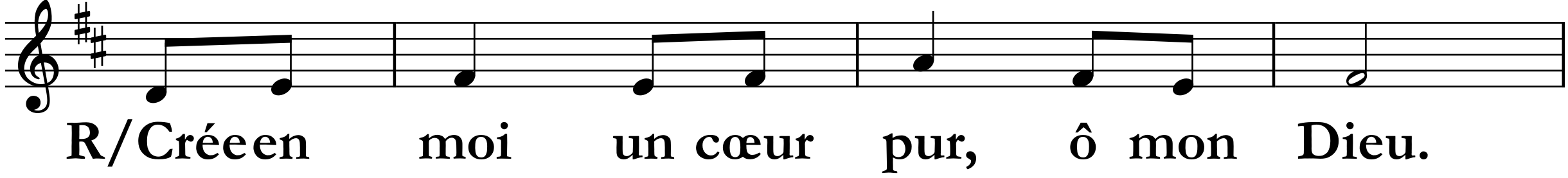 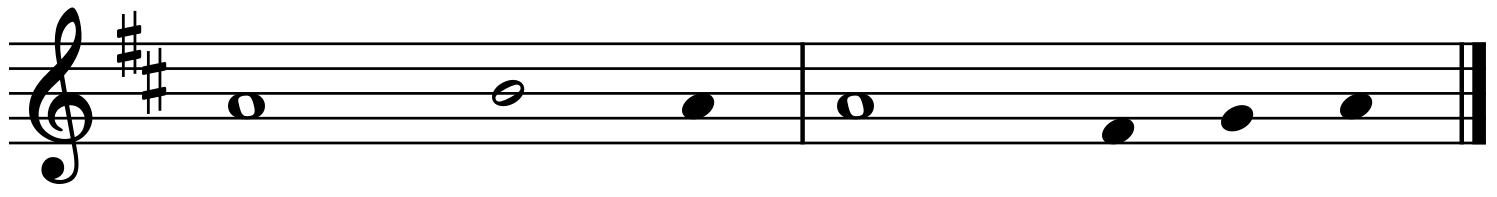 Pitié pour moi, mon Dieu, dans ton amour,
selon ta grande miséricorde, efface mon péché.
Lave-moi tout entier de ma faute,
purifie-moi de mon offense. R/Crée en moi un cœur pur, ô mon Dieu,
renouvelle et raffermis au fond de moi mon esprit.
Ne me chasse pas loin de ta face,
ne me reprends pas ton esprit saint. R/Rends-moi la joie d’être sauvé ;
que l’esprit généreux me soutienne.
Aux pécheurs, j’enseignerai tes chemins ;
vers toi, reviendront les égarés. R/Deuxième lecture : Lecture de la lettre aux Hébreux (5, 7-9)« Il a appris l’obéissance et est devenu la cause du salut éternel »EVANGILE : Gloire et louange à toi, Seigneur Jésus !Si quelqu’un veut me servir, qu’il me suive, dit le Seigneur ; et là où moi je suis, là aussi sera mon serviteur. » Gloire et louange à toi, Seigneur Jésus !Evangile de Jésus-Christ selon St Jean (12, 20-33)« Si le grain de blé tombé en terre meurt, il porte beaucoup de fruit » En ce temps-là, il y avait quelques Grecs parmi ceux qui étaient montés à Jérusalem pour adorer Dieu pendant la fête de la Pâque. Ils abordèrent Philippe, qui était de Bethsaïde en Galilée, et lui firent cette demande : « Nous voudrions voir Jésus. » Philippe va le dire à André, et tous deux vont le dire à Jésus. Alors Jésus leur déclare : « L’heure est venue où le Fils de l’homme doit être glorifié. Amen, amen, je vous le dis : si le grain de blé tombé en terre ne meurt pas, il reste seul ; mais s’il meurt, il porte beaucoup de fruit. Qui aime sa vie la perd ;
qui s’en détache en ce monde la gardera pour la vie éternelle. Si quelqu’un veut me servir, qu’il me suive ; et là où moi je suis, là aussi sera mon serviteur. Si quelqu’un me sert,
mon Père l’honorera. Maintenant mon âme est bouleversée. Que vais-je dire ? “Père, sauve-moi de cette heure” ? – Mais non ! C’est pour cela que je suis parvenu à cette heure-ci !
Père, glorifie ton nom ! » Alors, du ciel vint une voix qui disait : « Je l’ai glorifié et je le glorifierai encore. » En l’entendant, la foule qui se tenait là disait que c’était un coup de tonnerre.
D’autres disaient :« C’est un ange qui lui a parlé. » Mais Jésus leur répondit : « Ce n’est pas pour moi qu’il y a eu cette voix, mais pour vous. Maintenant a lieu le jugement de ce monde ; maintenant le prince de ce monde va être jeté dehors ; et moi, quand j’aurai été élevé de terre, j’attirerai à moi tous les hommes. » Il signifiait par là de quel genre de mort il allait mourir.Prière universelle :           Sûrs de ton amour et forts de notre foi,                                                                Seigneur nous te prions !communion : recevez le christ Voici le Fils aimé du Père,
Don de Dieu pour sauver le monde.
Devant nous il est là, il se fait proche,
Jésus, l’Agneau de Dieu !R/ Recevez le Christ doux et humble,
Dieu caché en cette hostie.
Bienheureux disciples du Seigneur, reposez sur son cœur :
apprenez tout de lui.Je crois, mon Dieu, en toi j’espère.
Lave mes pieds et tout mon être :
De ton cœur, fais jaillir en moi la source,
L’eau vive de l’Esprit. R/Seigneur, tu m’appelles à te suivre.
Viens au secours de ma faiblesse.
En mon cœur, viens, établis ta demeure,
Que brûle ton Amour. R/envoi : vivons en enfants de lumiere L´heure est venue de lutter dans la nuit !
Voici le temps d´affronter l´Ennemi !
N´ayez pas peur face aux ténèbres.
À l´horizon la croix se dresse.Vivons en enfants de lumière,
sur les chemins où l´Esprit nous conduit :
Que vive en nous le nom du Père !L´heure est venue d´affermir votre cœur !
Voici le temps d´espérer le Seigneur !
Il est tout près, il vous appelle.
Il vous promet la vie nouvelle.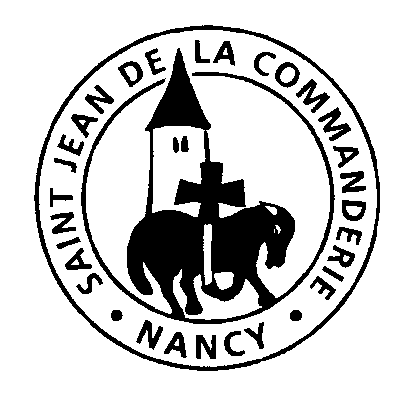 Dimanche 21 mars 20215ème dimanche de CarêmeÉglise Saint-Léon IX